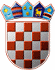                        REPUBLIKA HRVATSKA
           KRAPINSKO-ZAGORSKA ŽUPANIJA	          Povjerenstvo za provedbu Javnog natječaja           za prijam u službu referenata u pisarnici i                          pismohrani ispostavaKLASA: 112-02/20-01/06URBROJ: 2140/01-11-20-39Krapina, 4. studeni 2020.Na temelju članka 20. stavka 4. alineje 3. Zakona o službenicima i namještenicima u lokalnoj i područnoj (regionalnoj) samoupravi („Narodne novine“, broj 86/08., 61/11., 4/18. i 112/19.), Povjerenstvo za provedbu Javnog natječaja za prijam u službu referenata u pisarnici i pismohrani ispostava upućujePOZIV NA PRETHODNU PROVJERU ZNANJA I SPOSOBNOSTIDana 12. studenoga 2020. godine (četvrtak) s početkom u 8:30 sati u Poduzetničkom centru Krapinsko – zagorske županije, Bobovje 52 G, Krapina, održati će se postupak prethodne provjere znanja i sposobnosti kandidata za prijam u službu 1. referent u pisarnici i pismohrani ispostave I, s mjestom rada u Ispostavi u Donjoj Stubici, a temeljem Javnog natječaja za prijam u službu na neodređeno vrijeme u Upravni odjel za opće i zajedničke poslove  KLASA: 112-02/20-01/06, URBROJ: 2140/01-11-20-1, koji je objavljen u „Narodnim novinama“ broj 107/20., pri Hrvatskom zavodu za zapošljavanje Područnom uredu Krapina i na službenoj mrežnoj stranici Krapinsko-zagorske županije 2. listopada 2020. godine. Formalne uvjete propisane Javnim natječajem za radno mjesto 1. referent u pisarnici i pismohrani ispostave I, s mjestom rada u Ispostavi u Donjoj Stubici ispunjavaju i mogu pristupiti prethodnoj provjeri znanja i sposobnosti, kandidati/kinje sljedećih inicijala (ime, prezime): V. B.S. M.M. P.S. B.M. C.A. P.A. V.K. Š.E. G.A. M.M. S.M. P.S. K.I. N.J. G.M.V.M. D.Kada pristupe prethodnoj provjeri znanja i sposobnosti, pozvani su dužni predočiti osobnu iskaznicu radi identifikacije. Ako tko od pozvanih ne pristupi testiranju, smatrati će se da je prijava na Javni natječaj povučena. Opis poslova, podaci o plaći, način obavljanja prethodne provjere znanja i sposobnosti kandidata i iz kojeg područja te pravni i drugi izvori za pripremanje kandidata za prethodnu provjeru znanja i sposobnosti objavljeni su u na web stranici Krapinsko-zagorske županije: http://kzz.hr/javni-natjecaj-za-prijam-referenata-u-pisarnici-ispostave.Pri dolasku na prethodnu provjeru znanja i sposobnosti te cijelo vrijeme tijekom provođenja testiranja, kandidati su dužni primjenjivati sve potrebne epidemiološke mjere. Prethodnu provjeru znanja i sposobnosti provodi Povjerenstvo za provedbu  Javnog natječaja za prijam u službu referenata u pisarnici i pismohrani ispostava.Ovaj Poziv objaviti će se na web stranici Krapinsko-zagorske županije, www.kzz.hr  i na Oglasnoj ploči Krapinsko-zagorske županije u prizemlju zgrade sjedišta Krapinsko-zagorske županije u Krapini, Magistratska 1.                                                                                    PREDSJEDNICA POVJERENSTVA                                                                                                         Dijana Marmilić